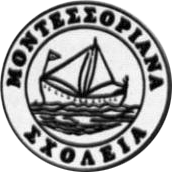 Μοντεσσοριανά Σχολεία: Δραστηριότητες Μαρτίου 2014Α. Προγραμματισμένες επισκέψεις: Οι μαθητές των Δ’, Ε’ και ΣΤ’ τάξεων παρακολούθησαν 21/3/2014 τη θεατρική παράσταση «Οδύσσεια» στο δημοτικό θέατρο Πεύκης, το οποίο στεγάζεται στην αίθουσα εκδηλώσεων του Δημαρχείου Πεύκης, στα πλαίσια εκδρομής. Οι μαθητές μέσα από την παράσταση γνώρισαν  τις περιπέτειές του Οδυσσέα  αλλά ήρθαν και σε επαφή με τον έμμετρο λόγο της ποίησης. Είχαν έτσι την ευκαιρία να γνωρίσουν βιωματικά το ομηρικό έπος μέσα από τη δραματοποίησή του.Β. Εργασίες/ Project ανά τάξη:Α’ τάξη Οι μαθητές προετοιμάστηκαν για την εθνική επέτειο της 25ης Μαρτίου 1821 μαθαίνοντας ποιήματα, παίζοντας φλογέρα  και τραγουδώντας αντίστοιχα. Οι μαθητές της Α’ τάξης άρχισαν προετοιμασίες για το ΠάσχαΒ’ Τάξη Τα παιδιά ασχολήθηκαν με τη φώκια Μοναχους Μοναχους. Είδαν βίντεο, έψαξαν να βρουν πληροφορίες και διάβασαν πολλά! Έγινε συζήτηση για τη γιορτή της 25ης Μαρτίου. Τα παιδιά ζωγράφισαν και είδαν βίντεο.  Έγινε συζήτηση στην τάξη για το ευ αγωνίζεσθαι του αθλητισμού και κάναμε ομαδική εργασία για τους κανόνες συμπεριφοράς σε οποιοδήποτε παιχνίδι.  Φυτέψαμε πατάτες στον λαχανόκηπό μας!Γ’ Τάξη Η Γ΄ τάξη δημοτικού των Μοντεσσοριανών σχολείων πραγματοποίησε ομαδική εργασία με θέμα την ιστορία και τα αθλήματα των Ολυμπιακών Αγώνων από την έναρξη τους έως και τη σημερινή εποχή.Δ’ Τάξη Το μήνα Μάρτιο οι μαθητές της Δ’ τάξης ασχολήθηκαν με το σχέδιο εργασίας «Μαθαίνω για τους πρόσφυγες». Μέσα από διάφορες δραστηριότητες, όπως η προβολή ενός ντοκιμαντέρ που αφορά παιδιά-πρόσφυγες, η ανάγνωση ενός λογοτεχνικού βιβλίου που αναφέρεται σχετικά στο θέμα, συζητήσεις κ.α., οι μαθητές είχαν την ευκαιρία να γνωρίσουν τι σημαίνουν έννοιες που σχετίζονται με τους πρόσφυγες καθώς και να ευαισθητοποιηθούν με αντίστοιχες καταστάσεις που μπορεί να συμβαίνουν στην Ελλάδα την τρέχουσα χρονική περίοδο.   Ε’ Τάξη Συνεχίστηκε από τους μαθητές η εκπόνηση του σχεδίου εργασίας με θέμα «το διάστημα». Οι μαθητές σε πρώτο στάδιο συνέλεξαν  πληροφορίες για την υποκατηγορία του θέματος που επέλεξαν (π.χ. διάστημα-πλανήτης Αφροδίτη) από διάφορες πηγές όπως : το διαδίκτυο, εφημερίδες, επιστημονικά ή εγκυκλοπαιδικά βιβλία κ.α. Έπειτα πραγματοποίησαν μια σύνθεση των πληροφοριών που επέλεξαν και παρουσίασαν την εργασία τους στους υπόλοιπους συμμαθητές τους. Η παρουσίαση της εργασίας ήταν διαδραστική καθώς οι μαθητές διατύπωσαν απορίες και συζήτησαν σχετικά με το περιεχόμενο της εργασίας που κάθε φορά παρουσιαζόταν. ΣΤ’ Τάξη Οι μαθητές της ΣΤ’ τάξης κατασκευάζουν Ιστορική γραμμή όπου αποτυπώνουν την πορεία της Νεότερης Ελληνικής Ιστορίας. Συνεχίζονται πυρετωδώς οι πρόβες για την παράσταση «Η δεξίωση του κυρίου Φιγουριάδη» που θα «κάνει πρεμιέρα» τον μήνα Απρίλιο.   Οι μαθητές της ΣΤ’ τάξης που συμμετέχουν στο project “Arma Bey”, προετοιμάζουν τις εργασίες, τα χορευτικά και τα τραγούδια που θα παρουσιάσουν στην Κωνσταντινούπολη τον Απρίλιο. Γ. Εκδηλώσεις & γιορτές του σχολείου: Εορτασμός 25ης ΜαρτίουΣτο χώρο του σχολείου τη Δευτέρα 24/3, έγινε η γιορτή για την επέτειο της 25ης Μαρτίου. Κατά τη διάρκεια της γιορτής οι μαθητές της Δ΄ τάξης συμμετείχαν στη μεγάλη ορχήστρα του σχολείου τραγουδώντας και παίζοντας διάφορα μουσικά όργανα, ενώ χόρεψαν παραδοσιακούς χορούς και απήγγειλαν ποιήματα σχετικά με την εθνική επέτειο.   Παράσταση: «Η δεξίωση του κυρίου Φιγουριάδη»Συνεχίζονται οι πρόβες για την οπερέτα στην οποία συμμετέχει η μεγάλη ορχήστρα του σχολείου καθώς και μαθητές της Δ’, Ε’, ΣΤ’ δημοτικού.  Arma BeyΟι μαθητές που συμμετέχουν στο project προετοιμάζονται για την παρουσίαση που θα κάνουν στην Κωνσταντινούπολη. Συνάντηση γονέων και βαθμοί  Β΄τριμήνουΟι γονείς και οι δάσκαλοι των παιδιών του σχολείου συναντήθηκαν στις 17/3/2014 για να συζητήσουν για την πρόοδο των μαθητών.  ΧαρταετόςΔυο μέρες πριν την Καθαρή Δευτέρα, πετάξαμε στο σχολείο χαρταετό, τηρώντας τα έθιμα! Λογοτεχνική βαλίτσαΠαραλάβαμε στο σχολείο τη λογοτεχνική βαλίτσα από τη Διέυθυνση Πρωτοβάθμιας Εκπαίδευσης. Οι δασκάλες των τάξεων διάλεξαν από τη βαλίτσα τα βιβλία που απευθύνονται στην ηλικία και τα ενδιαφέροντα των μαθητών τους και στη συνέχεια τα παρουσίασαν στα παιδιά. 